ANALISIS PRAKTIK PEMASARAN MEDIA SOSIAL PADA CV SUMBER BARU MOTOR  CABANG KOTA KEBUMENAditya Maarif BudiartoAbstrakPenelitian ini bertujuan untuk melakukan analisis praktik pemasaran media sosial di CV Sumber Baru Motor di Cabang Kota Kebumen. Pemasaran media sosial adalah proses yang memberdayakan individu dan perusahaan untuk mempromosikan situs web, produk atau layanan mereka secara online dan melalui saluran sosial untuk berkomunikasi dengan komunitas yang jauh lebih besar, Media sosial itu sendiri memiliki elemen komunikasi 4C untuk membuat komunikasi pemasaran lebih efektif. Metode yang digunakan dalam pengambilan sampel adalah Quote Sampling dengan 100 responden. Data primer dikumpulkan melalui metode kuesioner yang telah diuji dengan uji validitas dan uji reliabilitas. Teknik pengujian data yang digunakan dalam penelitian ini termasuk uji validitas dan uji reliabilitas dengan Cronbach’s Alpha, serta analisis rata-rata deskriptif dan arithmatic mean. Berdasarkan hasil analisis arithmetic mean, catatan menunjukkan 4C rata-rata 3,17 yang berarti praktik pemasaran media sosial di CV Sumber Baru Motor di Cabang Kota Kebumen dinilai baik oleh customer. Nilai rata-rata dihitung tertinggi terletak pada indikator komunikasi praktik pemasaran media sosial, dengan nilai 3,24, sedangkan untuk nilai rata-rata terendah yang dihitung terletak pada indikator hubungan praktik pemasaran media sosial, dengan nilai 3,10.Kata Kunci: Pemasaran Media Sosial, 4C, Komunikasi Pemasaran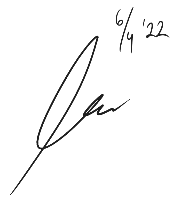 ANALYSIS OF SOCIAL MEDIA MARKETING PRACTICES AT CV SUMBER BARU MOTOR KEBUMEN CITY BRANCHAditya Maarif BudiartoAbstractThis research aims to conduct an analysis of social media marketing practices at CV Sumber Baru Motor on Kebumen City Branch. Social media marketing is a process that empowers individuals and companies to promote their websites, products or services online and through social channels to communicate with a much larger community, Social media itself has a 4C element of communication to make marketing communication more effective. Method that’s being used in sampling is Quote Sampling with 100 respondents. Primary data was collected through the questionnaire methods that have been tested with validity tests and reliability tests. The data testing techniques used in the study include validity tests and reliability tests with Cronbach's Alpha, as well as descriptive and arithmetic mean analysis. Based on the result of arithmetic mean analysis, the record shows an average 4C of 3,17 which means the social media marketing practices at CV Sumber Baru Motor on Kebumen City Branch is rated good by customers. The highest calculated average value lies in the communication indicator of social media marketing practices, with value of 3,24, as for the lowest calculated average value lies in the connection indicator of social media marketing practices, with value of 3,10.Keywords: Social Media Marketing, 4C, Marketing Communication